Гимнастика для умаЗанятия с ребенком дома можно превратить в игру, чередуя учебные и физические упражнения и задания.Известно, что под влиянием физических упражнений улучшаются показатели различных психических процессов: увеличивается объем памяти, повышается устойчивость внимания, ускоряется решение элементарных интеллектуальных задач.Предлагаем упражнения «Мозговой гимнастики», которые можно использовать с ребенком как игру, предшествующую выполнению учебных задач.«Мозговая гимнастика»  Качания головой (упражнение стимулирует мыслительные процессы): дышите глубоко, расслабьте плечи и уроните голову вперед. Позвольте голове медленно качаться из стороны в сторону, пока при помощи дыхания уходит напряжение. Подбородок вычерчивает слегка изогнутую линию на груди по мере расслабления шеи. Выполнять 30 секунд.«Ленивые восьмёрки» (упражнение активизирует структуры мозга, обеспечивающие запоминание, повышает устойчивость внимания): нарисовать в воздухе в горизонтальной плоскости «восьмёрки» по три раза каждой рукой, а затем обеими руками.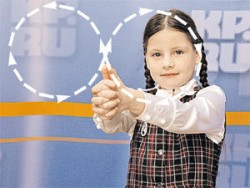 Моргания (полезно при всех видах нарушения зрения): моргайте на каждый вдох и выдох. «Вижу палец!»: указательный палец правой руки держать перед носом на расстоянии 25-30 см, смотреть на палец в течение 4-5 сек, затем закрыть ладонью левой руки левый глаз на 4-6 сек, смотреть на палец правым глазом, затем открыть левый глаз и смотреть на палец двумя глазами. Проделать то же, но закрыть правый глаз. Повторить 4-6 раз.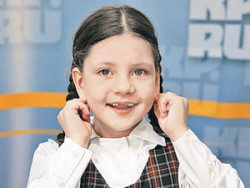  «Шапка для размышлений» (улучшает внимание, ясность восприятия и речь): «наденьте шапку», то есть мягко заверните уши от верхней точки до мочки три раза. Консультацию подготовилаучитель-дефектолог Малиновская Е.В.